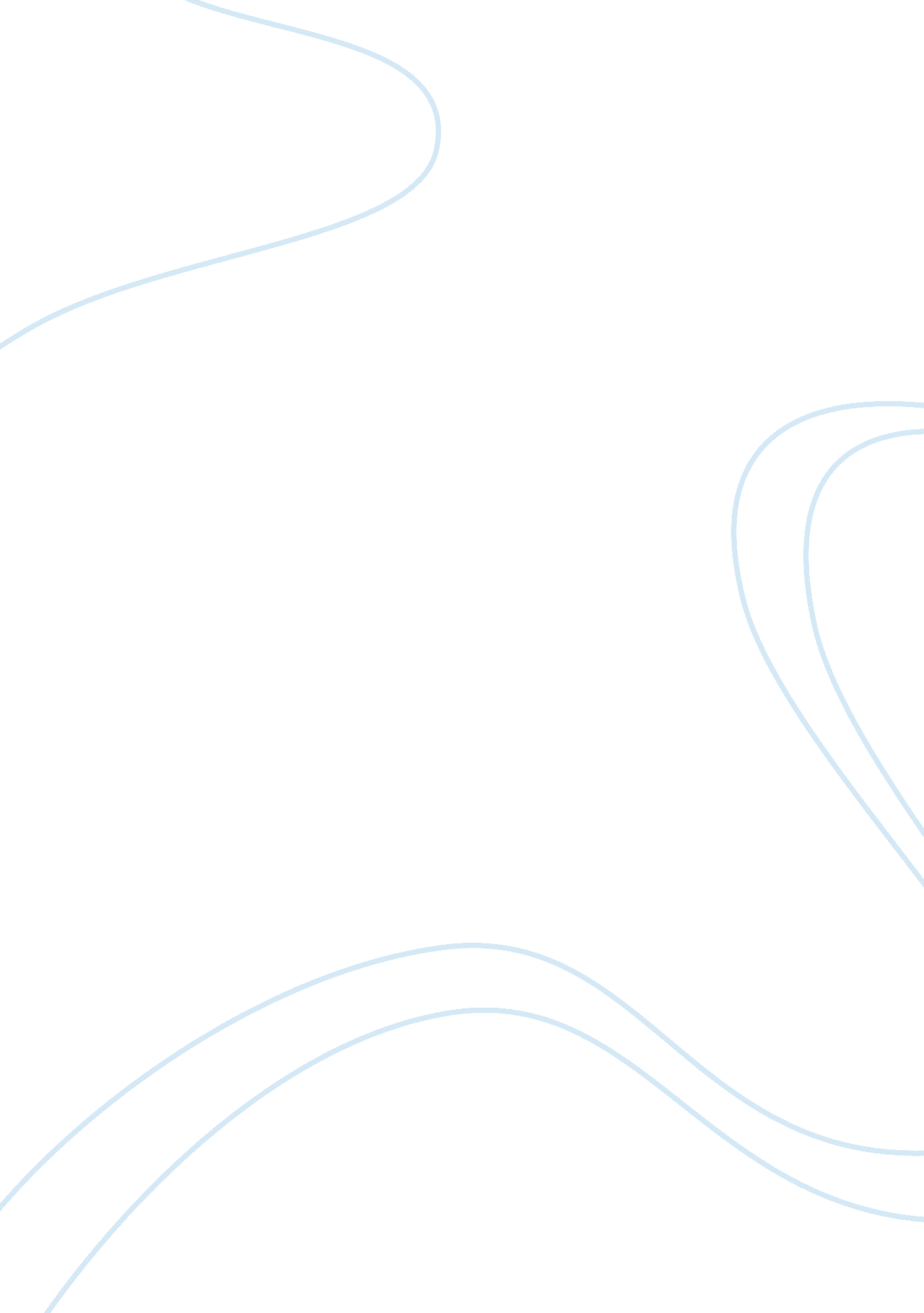 ﻿the pattern of development in the first 3 years of life essay sampleHealth & Medicine, Body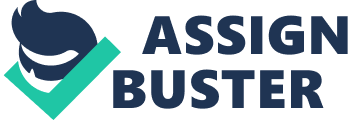 Early childhood is a time of massive growth in all areas of development. A needy newborn grows into a little person who can take care of their own body and interact with others. Because of this, the primary developmental task of this stage is ‘ skill development’. Between birth and age three, physically, a child typically quadruples in weight and doubles in height. Bodily proportions also shift, so that the infant, whose head accounts for almost one-fourth of total body length, becomes a toddler with a more balanced, adult-like appearance. Despite these rapid physical changes, the average three-year-old has mastered many skills, including walking, sitting, toilet training, using utensils, scribbling, and enough hand-eye coordination to catch and throw a ball. Skills typically aquired at each stage At Birth 
Babies are born with some gross motor & fine motor skills, they are; When on their backs, they lay with their head turned to one side When placed on their front, again with their head to one side, the buttocks is humped and the knees are tucked under the abdomen When pulled to a sitting position, the head lags When held up by a hand under the chest, the head drops below the plane of the body, and the arms and legs are partly bent Babies usually hold their hands tightly closed, but the hands may open spontaneously during feeding or when the back of the hand is being stroked They often hold their thumbs tucked in under their fingers 1 – 3 months 
Keep their head to one side when lying on their back, with arm and the leg on the face side outstretched, the knees apart, and the soles of the feet turned inwards Can turn from their side to their back Will lift their head briefly from the prone position 
When held in ‘ ventral suspension’, will keep the head in line with the body and the hips semi-extended Make jerky and uncontrolled arm & leg movements 
If pulled to a sitting position, will show head lag 
Beginning to take their fists to their mouth 
Open their hands from time to time 
Show interest and excitement by their facial expressions 
Open their hands to grasp an adult’s finger 
Keep their head in a central position when lying supine 
Can now fit both their head and their chest in the prone position, supported on their forearms When held in ventral suspension, keep their head above the line of the body Have almost no head lag in moving into the sitting position When held, can sit with their backs straight Kick vigorously, with their legs alternating or occasionally together Can wave their arms and bring their hands together over their body Move their head to follow adults’ movements 
Watch their hand and play with their fingers 
Clasp and unclasp their hands at the midline of the body, and take them to the mouth Can hold a rattle for a brief time before dropping it 
6 months 
If lying on their back can roll over onto their stomach 
If lying on their stomach can lift their head & chest, supporting themselves on their arms & hands Can use their shoulders to pull themselves into a sitting position Can bear almost all their own weight When held standing, do so with a straight back 
When held sitting, do so with a straight back 
When held on the floor, bounce their feet up & down 
Lift their legs into a vertical position and grasp one or both feet with their hands Kick vigorously with their legs alternating 
Move their arms purposefully and hold them up, indicating a wish to be lifted Change the angle of their body to reach out for an object 
Reach and grab when a small toy is offered 
Use their whole hand to pass a toy from one hand to the other Poke at small objects with their index finger 
Explore objects by putting them in their mouth 
9 months 
Can maintain a sitting position with a straight back 
Can sit unsupported for upto 15 minutes 
Turn their body to look sideways when stretching out to pick up a toy from the floor Pull themselves to a standing position, but are unable to lower themselves and tend to fall backwards with a bump Stand holding on to furniture Find ways of moving about the floor – for example, by rolling, wriggling, or crawling on their stomach May take some steps when both hands are held 
Manipulate toys by passing them from one hand to another 
Can grasp objects between finger and thumb in a ‘ pincer grasp’ Can release a toy from their grasp by dropping it, but cannot yet put it down voluntarily Move arms up & down together when excited 
1 Year 
Can rise to a sitting position from lying down 
Can rise to standing without help from furniture or people 
Can stand alone for a few moments 
Can crawl on their hands & knees, bottom-shuffle, or use their hands and feet to move rapidly about the floor Can ‘ cruise’ along using furniture as a support 
Can probably walk alone, with their feet wide apart and their arms raised to maintain balance – or walk with one hand held Can pick up small objects with a fine pincer grasp 
Can point with the index finger at objects of interest 
Can release a small object into someone’s hand 
Can hold a crayon in a palmar grasp, and turn several pages at once Show a preference for one hand over the other, but use either Drop and throw toys deliberately – and look to see where they have fallen Build with a few bricks and arrange toys on the floor 18 months 
Can walk steadily and stop safely, without sitting down suddenly Can climb forward into an adult chair and then turn around and sit Can kneel upright without support 
Can squat to pick up or move a toy 
Can move without support from a squatting position to standing Can climb up and down stairs if their hand is held or using a rail for balance – they put two feet on each step before moving on to the next step Can crawl backwards (on the stomach) down stairs alone Can run steadily but are unable to avoid obstacles in their path Can point to known objects 
Can build a tower of three or more bricks 
Can use a delicate pincer grasp to pick up very small objects Can use a spoon when feeding themselves 
Can hold a pencil in their whole hand or between the thumb & the first two fingers (primitive tripod grasp) Can scribble to & fro with a pencil 
Can thread large beads onto a lace or string 
Can control their wrist movement to manipulate objects 
Can remove small objects from a bottle by turning it upside-down 2 years 
Can run safely, avoiding obstacles, and are very mobile 
Can climb up onto furniture 
Can throw a ball overhand, but cannot yet catch a ball 
Push & pull large, wheeled toys 
Walk up & down stairs, usually putting both feet on each step Walk into a large ball when attempting to kick it 
Sit on a tricycle and propel it with their feet – they cannot yet use the pedals Squat with complete steadiness 
Draw circles, lines and dots using their preferred hand 
Pick up tiny objects using a fine pincer grasp 
Can build a tower of 6 or more blocks, with a longer concentration span Enjoy picture books and turn the pages singly 
Can copy a vertical line and sometimes a ‘ V’ shape 
Can drink from a cup with fewer spills, and manage scooping with a spoon at mealtimes 3 years 
Can jump from a low step 
Can walk backwards and sideways 
Can stand and walk on tiptoe, and stand on one foot 
Can ride a tricycle using pedals 
Climb stairs with one foot on each step, and go downwards with two feet on each step Have good spatial awarenedd – they can manoeuvre themselves around objects Can throw a ball overhand, and can catch a large ball with arms outstretched Use their whole body to kick a ball with force Can copy a building pattern of 3 or more cubes, including a bridge Can build a tower of 9 or 10 cubes 
Can control a pencil using their thumb and the first two fingers (the dynamic tripod grasp) Can copy a circle and the letters ‘ V’, ‘ H’ and ‘ T’ Enjoy standing at an easel and painting with a large brush Can draw a person with a head, and sometimes with legs and (later) arms coming out from the head – squiggles inside the head represent a face Can cut paper with scissors 
Can thread large beads onto a lace 
Can eat using a fork or spoon 